Valentine Kaleidoscopes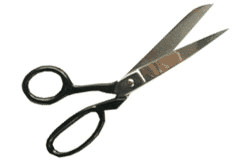 Black Construction Paper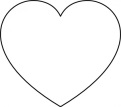 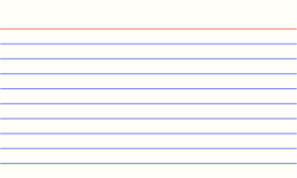 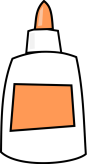 Cut on the line to make a square.Fold an “X”Fold a “+”Put a heart the same size, same color in the same location on the “X” fold lines.								          Do the same on the “+” folds.